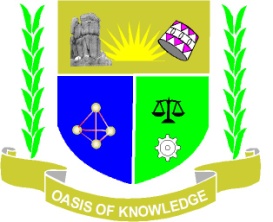 JARAMOGI OGINGA ODINGA UNIVERSITY OF SCIENCE AND TECHNOLOGYSCHOOL OF INFORMATICS AND INNOVATIVE SYSTEMSUNIVERSITY EXAMINATION FOR THE DIPLOMA 1ST YEAR 1st SEMESTER (AUGUST 2016)COURSE CODE: ICT 2111COURSE TITLE: INTRODUCTION TO COMPUTER APPLICATIONSEXAM VENUE:			STREAM: E-LEARNINGDATE	: 08/09/16			EXAM SESSION: 2:00 – 3:30 pmTIME	: 1 ½ HRS	Instructions:Answer all questions in Section A and any other 2 questions in Section BCandidates are advised not to write on the question paperCandidates must hand in their answer booklets to the invigilator while in the examination roomQUESTION 1 (30 Marks)Define the followinganimationMultimedia							(2 marks)Explain the function of the following computer componentsArithmetic/Logic unitControl unit(4 marks)Describe two ways in which computer viruses are spread from one computer to another. 				(4 marks)Discuss four factors to consider in purchasing a computer hardware.	 (10 marks)Explain the various advantages and uses of computers in organizations.	 (10 marks)QUESTION 2 (20 MARKS)Distinguish between the following as used in IT environmentsHardware and Software						(2 marks)Mainframe and Minicomputers					(2 marks)RAM and ROM							(2 marks)Files and Directories						(2 marks)Data and information						(2 marks)Explain the purpose of a network in an organization. 			(10 marks)QUESTION 3 (20 MARKS)Explain the importance of the following applications to individuals,Ms WordMs PowerPoint						(4 marks)Using a well labeled diagram, explain the functional components of a computer system.(8 marks)Use the Excel worksheet below to answer the questions that follow.Write the formulas that would compute the followingBASIC PAY = HOURS WORKED * HOURLY RATE. Less 2% of hourly rate.ALLOWANCES ARE allocated at 7.5% of the BASIC PAY.GROSS PAY = BASIC PAY + ALLOWANCESTAX DEDUCT is calculated at 20% of the GROSS PAY.NET PAY = GROSS PAY - TAX DEDUCT.NSSF CONTRIBUTION = 3.82 % of the BASIC PAY.The totals for each column					(8 marks)QUESTION 3 (20 MARKS)Discuss three advantages of the Internet. 					(6 marks)State the importance of the following on the InternetSearch enginesEmail servicesWorld Wide Web						(6 marks)Based on end user license there are four basic types of software; commercial,shareware, open source and freeware. Briefly describe these software’s.    (8 marks)QUESTION 4 (20 MARKS)Briefly describe the followingSystem SoftwareApplication SoftwareProgramming languages					(6 marks)Explain the difference between a field and a record in a database.		(2 marks)Discuss the role of a Database Management System				(4 marks)Describe any five data types that can be assigned to table fields in Access.  Give examples of values that can be stored in them.				(8 marks)ABCDEFGHI1NAMEHOURS WORKEDHOURLY RATEBASIC PAYGROSS PAYTAX DEDUCTN.S.S.FCONTRIBUTIONALLOWANCE NET PAY2John82003Peter124444Sam224545Njogu35675Gerald45886Totals